ČESKÝ SVAZ estetické skupinové gymnastiky  Drnovská 39a, Vyškov, 682 01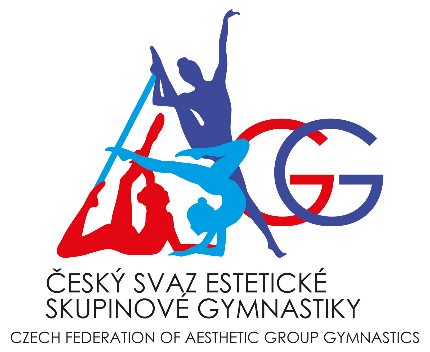 www.csesg.cz  ROZPISESG CUP V. 2024A. VŠEOBECNÁ USTANOVENÍ  POŘADATEL: 	z pověření ČS ESG – SK MG MANTILA Brno  DATUM: 	8. 5. 2024  MÍSTO KONÁNÍ: Sportovní hala Tuřany, Měšťanská 23, 62000                 4.   VEDOUCÍ ČINOVNÍCItechnický ředitel: Lenka Bednářováhlavní rozhodčí: Barbora Dopplerová-krátký program, Soňa Kleinerová-dlouhý programhlasatelka: Romana Petkovskáhospodářka: Markéta Tenorovávedoucí sboru počtářů: Eliška Petkovskávedoucí nástupu, tréninku: Nela Polášková zdravotní služba: Kateřina ŘihákováPŘIHLÁŠKY do 29. 4. 2024 nahrajte do systému Ksis ODKAZ: https://www.rgform.eu/event.php?id_prop=6745Cestovné:	na vlastní náklady účastníkůLosování:    30. 4. 2024 na adrese: SK MG MANTILA Brno, Jírovcova 4, Brno, 62300 od 20,00 hod	Startovné: 	startovné ESG Cup pro krátký a dlouhý program:6 a méně gymnastek: 1500,- Kč7 a více gymnastek: 2000,- KčB. TECHNICKÁ USTANOVENÍPravidla soutěže:	Závod se koná dle národních pravidel estetické skupinové gymnastiky ČSESG, soutěžního řádu ČS ESG a jeho doplňků a ustanovení tohoto rozpisu. Pravidla soutěže: Soutěží se podle Mezinárodních dětských pravidel a pravidel ČS ESG platných pro rok 2024 (dětské kategorie a krátký program) a podle Mezinárodních pravidel IFAGG platných od roku 2023 (kategorie juniorek a žen).Soutěžní kategorie: dívčí týmy a mixované týmyděti 6 let a mladší dlouhý program				děti 8 let a mladší dlouhý program		děti 8 let a mladší krátký program	děti 8 – 10 let	 dlouhý program		děti 8 – 10 let krátký programděti 10 – 12 let dlouhý program		děti 10 – 12 let krátký programděti 12 – 14 let dlouhý program		děti 12 – 14 let krátký program	juniorky dlouhý program			juniorky krátký programženy dlouhý program				ženy krátký programZávodní plocha:		koberec 13 x 13mHudební doprovod:	do 2. 5. 2024 nahrajte do systému KsisODKAZ: https://www.rgform.eu/event.php?id_prop=6745  			Skladba bude označena: kategorie_klub_Název týmuVšechny hudby se budou zkoušet při rozcvičení skladeb. V případě technických problémů lze přehrát hudbu z mp3 přehrávače. Žádáme trenérky/y, aby měli u sebe náhradní USB disk.Předběžný časový program:   Časový program je pouze orientační, bude upřesněn a upraven na základě přihlášek.     	Podmínky účasti:	platná registrace u ČS ESGC. ZÁVĚREČNÁ USTANOVENÍRozhodčí:	každý oddíl má právo nominovat až 2 rozhodčí, jejichž jména a kvalifikaci uvede v přihlášce. Nominace rozhodčích bude upřesněna hlavní rozhodčí závodu dle přihlášek.Diplomy a ceny: 	všechna zúčastněná družstva obdrží diplomy. 	Družstva na 1. – 6. místě získají body do celkového hodnocení ESG CUPu 2024Těšíme se na Vaši účast!!!Lenka BednářováŘeditelka závoduČESKÝ SVAZ estetické skupinové gymnastiky  Drnovská 39a, Vyškov, 682 01www.csesg.cz  PŘIHLÁŠKA	na	ESG CUP V. 20248.5.2024 Brno-TuřanyV ________________________			Podpis: __________________________7,30nástup do šaten8,00 – 8,30Prezentace8,00 – 9,20rozcvičení dopolední část8,50 – 9,20porada RO + TR 9,30slavnostní zahájení 9,35 – 13,30závod dopolední části ESG CUP V. krátký program13,40vyhlášení výsledků dopolední části ESG Cup V. 14,00 – 15,15Rozcvičení odpolední část14,40 – 15,10porada RO + TR15,15 – 18,20závod odpolední část18,30vyhlášení odpolední části ESG Cup V. dlouhý programOddíl:Adresa:Kontaktní osoba:Telefon:E-mail:Rozhodčí:1.2.Kvalifikace:Kategorie:Počet cvičících:Jméno:Ročník narození:1.2.3.4.5.6.7.8.9.10.11.12.